工作动态我校召开第一届城市文化论坛2014年9月17日下午，第一届 “城市文化论坛”暨2014年唐山市社会科学普及活动在我校北院广场举行了盛大的开幕式。河北省社科联常务副主席曹保刚，中共唐山市委常委、宣传部部长于山，唐山市人民政府副市长曹全民，史梦兰曾长孙史蕴先生及夫人，国家教育行政学院教授、中华史姓研究会常务副会长史朝，史氏春秋网总监史英豪，唐山市著名收藏家张哲明、我校党委书记李卫中、院长范永胜出席了开幕式。开幕式由副院长客绍英主持。范院长在致辞中代表学校对市委、市政府给予我校的信任和支持表示感谢，对各位领导和来宾的到来表示欢迎。他说，我校升本15年来，哲学社会科学工作沿着“以学术为本、以特色为先、以应用为重”的指导思想，以严谨求实的学术品格，传承文化脉搏，唱响时代主旋律，从无到有、从弱到强，为推动文化强省、文化强市做出了应有的贡献。特别是2012年河北省城市文化建设与可持续发展研究基地在我校挂牌，为我校科研发展注入了巨大的生机与活力。两年来，我校获得市第十三届社会科学优秀成果奖46项，教育部人文项目、国家后期资助项目、国家社科基金项目均取得历史性突破，两篇调研报告获得省委书记批示，中文系杨立元教授荣获全国五一劳动奖章。曹保刚副主席、曹全民副市长分别代表省社科联、唐山市人民政府讲话。于山部长宣布第一届“城市文化论坛”暨2014年唐山市社会科学普及活动开幕。开幕式结束后，领导及嘉宾参观了我校社会科学成果展和冀东珍贵文献展，观看了我校心侣剧社自编自演的话剧《青年史梦兰》。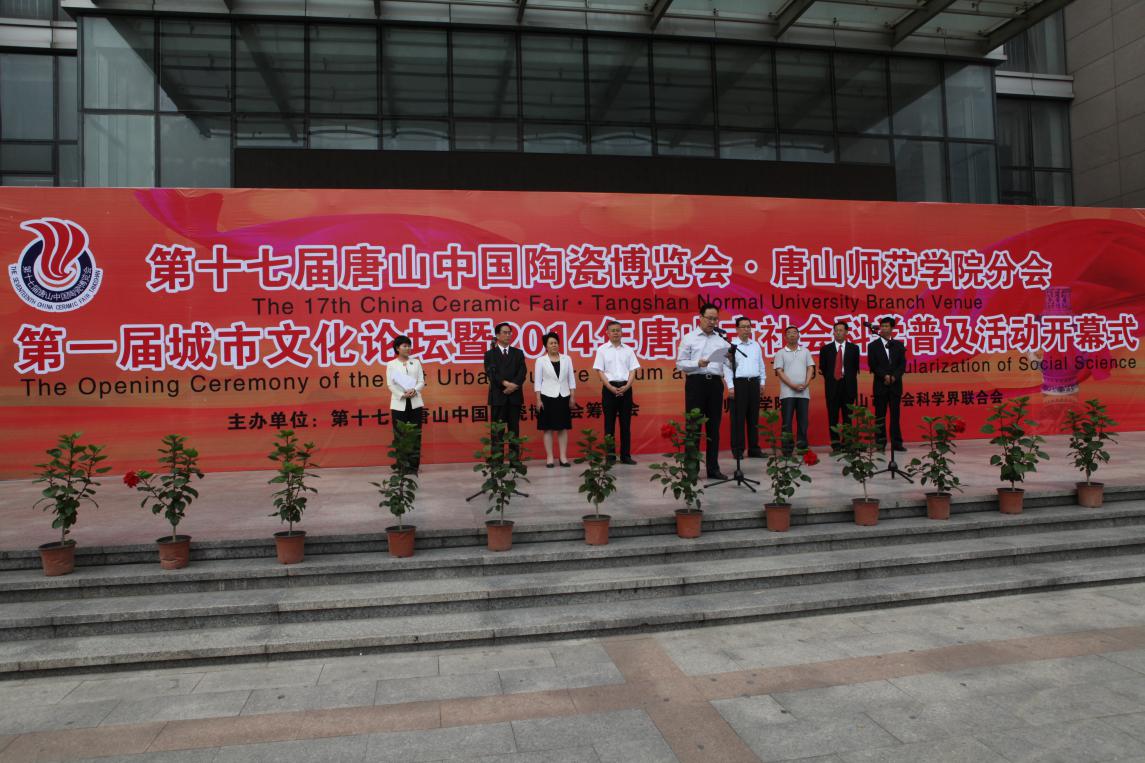 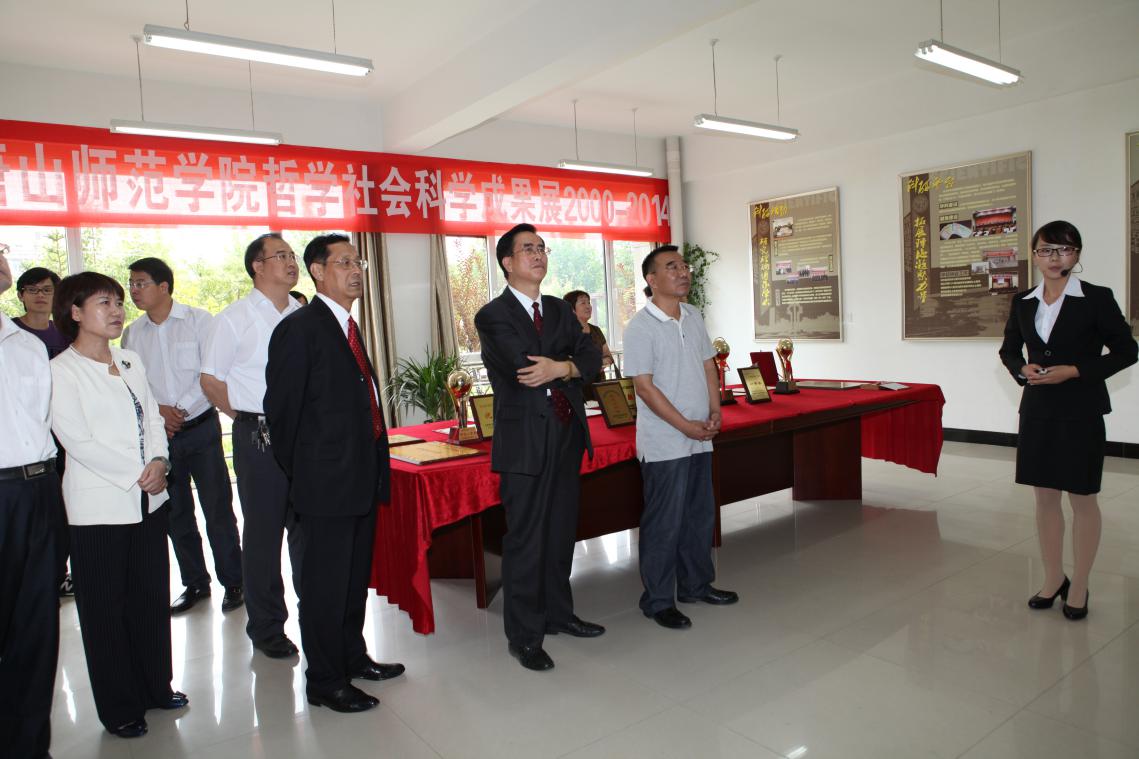 